مديرية الشئون الأجتماعية بأسوان                                                              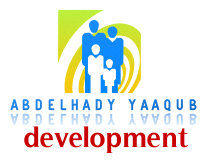 مؤسسة عبد الهادى يعقوب للتنمية       رقم لسنه 2013موبايل : 01008673088         01008163516         01118678133                      تنمية العضلات الدقيقة في اليدكلنا يعرف دور اليد في تنمية الإدراك لدى الطفل باعتبارها أول ما يتعرف عليه الطفل من أعضاء جسمه ، ولهذا الغرض يمكنكم استخدام المراحل التالية الخاصة بالعضلات الدقيقة للطفل وذلك لتقييمه وتحديد المرحلة اللاحقة اللازم تدريبه عليها، وهي مرتبة حسب التسلسل الزمنيللطفل من الميلاد وحتى عمر 6 سنوات:1- الإمساك بالأشياء لفترة قصيرة (القبض عليها بالأصابع وراحة اليد).2- القدرة على القبض على جسم يمسكه شخص آخر.3- نقل الأشياء من يد إلى أخرى4- التقاط أشياء صغيرة بالإبهام والسبابة.5- وضع الأشياء على الأرض.6- استعمال الإصبع لاكتشاف الأشياء ولمسها.7- ضرب لعبة ما بالعصا أو المطرقة.8- رسم علامات بقلم الرصاص أو الألوان (أو بالإصبع على الرمل).9- وضع مكعب فوق آخر10- الخربشة لفوق وتحت – التلوين- (استعمال قلم الرصاص أو الأصابع على الرمل)11- تقليب صفحات كتاب صفحة صفحة.12- رفع غطاء علبة كرتونية.13- صف مكعبين أو أكثر لصنع قطار.14- التلوين بالفرشاة.15- بناء برج من 6 مكعبات على الأقل.16- تمزيق صفحة من مجلة أو صحيفة للحصول على قطعة منها.17- شك خرزات كبيرة في خيط (أو تمرير خيط من ثقوب كبيرة في بطاقة).18- الخربشة الدائرية.19- فتح غطاء علبة (حلزوني).20- قص خط مستقيم من الورقة بالمقص.21- سكب الماء من كوب لآخر.22- الرسم بالفرشاة عموديا وأفقيا23- وضع الغطاء على العلبة الكرتونية24- البناء بالمكعبات.25- صنع أشكال من المعجونة (الصلصال)26- طي ورقة مربعة من المنتصف.27- قص أشكال بسيطة28- قص القماش بالمقص29- لف خيط على شكل كرة.30- وضع صامولة على برغي وشدها31- شك خرزات صغيرة في خيط32- تمرير شريط الحذاء في ثقوبه33- جمع البطاقات فوق بعضها بشكل مرتب34- استخدام المفتاح لفتح الباب35- دق مسامير في قطعة خشب36- فك عقدة (رباط)37- ربط عقدة بسيطة38- نسخ رسم دائرة39- نسخ الشكلين (y,x)40- قص صورة بدقة (صورة حيوان مثلا)41- رسم رجل وبيتهل يستطيع رسم دائر تقليدا لك؟احضري ورقة وقلم خط عريض وارسمي دائرة واطلبي منه تقليدك.هل يستطيع لضم حبات خرز كبيرة الحجم في خيط؟هل يستطيع وضع المفتاح في القفل في الفتحة المخصصة له؟هل يستطيع تقليد رسم +؟اطلبي منه رسم ولد وشجعيه على ذلك. ثم خبرينا ما ذا اشتمل عليه الولدهل يستطيع تقليد رسم مربع, مثلث؟هناك الكثير من الانشطة التي تساعد على تطوير الحركات الدقيقة مثل:1- تلوين بعض الصور بالملتينة عوضا عن الالوان الخشبيةويتم ذلك بأن يحاول الطفل تعبئة الرسمة بالملتينةوهذا يحتاج الي حركات دقيقةوايضا الى تأزر حركي بصري.2- والضغط علي الدبابيس من التمارين المهمة3- وتمارين مسك القلم وبرية4- وتمرين عصر الاسفنجة ووضع الماء بالوعاءهناك عدد كبير من التمارين التي يمكن الاستفادة منها في تنمية العضلات الدقيقة لدى الاطفالالاهم هي شعور الطفل بالرغبة في مثل هذه الاعمال حتى تتم الفائدة ومنها على سبيل المثال لا الحصر1- الماء وذلك لحب الاطفال للماءبحيث يستخدم الطفل وعائيين واحد مملوء بالماء والثاني فارغ ويتم نقل الماء الى الوعاء الاخر بعملية العصر في استخدام اسفنجة لحمل الماء الى الوعاء الفارغ.	2- التراب ( الرمل) وهي ايضا من اكثر الأشياء المحببة للأطفال بحيث يوضع الرمل في وعاء مع عدد من (البلى ) (البنور ) او اي اسم اخر او اي شيء اخر ويطلب من الطفل البحث عنه في داخل الرمل ( هذة الطريقة من اسرع الطرق في تنمية العضلات الدقيقةمعجون علاجي خاص له مقومات مختلفة (ابدئي باستخدام مقاومات قليلة ثم تدريجيا مع التحسن استخدمي مقاومة أكبر) – أزرار مختلفة الأحجام والأشكال – حبوب متنوعة – مكعبات صغيرة الحجم.طريقة العمل…1. باستخدام أطراف الأصابع (طرف الإصبع الكبير مع طرف الأصابع الأخرى بحيث تستخدم كل مرة إصبع مختلف مع الإصبع الكبير) يقوم الطفل بالضغط على المعجون وتشكيله على شكل اسطوانة أو عصى طويلة ثم بأطراف الأصابع يقوم بالضغط عليها من الأمام إلى نهاية الشكل.2. أحضري أزرار مختلفة والحبوب والمكعبات واطلبي من الطفل أن يثبتها على المعجون.3. بالإمكان عمل أشكال مختلفة لوجوه أو أشكال مختلفة للحيوانات وأشكال الهندسية يتم تزيينها بأنواع مختلفة من الحبوب والأزرار (وكلها تشجع على تحسين المهارات الدقيقة لليد وفصل حركة الأصابع عن بعضها).4. عند الانتهاء من اللعب اطلبي من الطفل نزع تلك الحبوب والأزرار لأن نزعها يتطلب مقاومة ضد حركة الأصابع مما يعمل على زيادة القوة العضلية لليد.تمارين لتنمية العضلات الدقيقة في عمر المدرسة--------------------------------------------------------------------------------تمرين تمزيق وتجعيد الورق..هذا التمرين يمكن القيام به خلال اليوم،بعد الانتهاء من الواجب الصفي،في أثناء الحصص الفنية وفي المنزل.الهدف من التمرين..زيادة القوة العضلية للأصابع واليد– وتحسين التآزر الحركي البصري- والتحكم بحركات الأصابع.المواد المستخدمة..1. الأوراق من مختلف الأحجام والسمك والأنواعويمكن استخدام ألوان مختلفة. (من أوراق رقيقة ناعمة الملمس إلى أوراق خشنة غليظة).2. سلّة صغيرة أو أوراق برسومات مفرغة.طريقة العمل1. احضري الأوراق السابقة والأفضل التدرج من الأوراق الرقيقة ثم استخدام الأوراق الخشنة السميكة.2. اطلبي من الطفل تمزيق الورقة إلى قطع صغيرة وفي كل مرة يمزق قطعة من الورق يقوم بتجعيدها وتدويرها باستخدام يد واحدة فقط عن طريق الأصابع،ثم يقوم بمحاولة التهديف والتصويب داخل السلّة(أما إذا اخترت الرسومات المفرغة،فأحضري ورقة برسومات كبيرة ويقوم الطفل بإلصاق الأوراق بعد تجعيدها داخل الرسوم المفرغة).3. يستمر الطفل بتمزيق الأوراق وتجعيدها إلى أن تنتهي جميع الورقة ثم كرري التمرين باليد الأخرى.ملاحظات..1. إذا كانت اليدين ضعيفتين فيقوم بعمل التمرين بالإبدال بين اليدين.2. إذا لم يستطع الطفل أن يقوم بالتمرين وتقطيع الورقة باستخدام يد واحدة فقط وذلك بسبب ضعفها الشديد، اطلبي منه القيام به باستخدام اليدين معا (ثم تدريجيا بكل يد على حدة).3. الهدف الذي يصوب عليه الطلب بعد الانتهاء من تجعيد الورقة (كالسّلة مثلا) قومي بتحريكها (قريبا أو بعيدا عنه) اعتمادا على مدى مهارة التآزر الحركي البصري لديه ومع التكرار وتحسن التآزر قومي بإبعاد السلّة مسافة أبعد، أما إذا تمت باستخدام الرسومات المفرغة وإلصاق الورق عليه فاستخدمي الرسومات الكبيرة الحجم ودون زوايا حادة كثيرة ثم تدريجيا قومي بتصغير الرسومات.4. قومي باستخدام أوراق أكثر سماكة وشجعي الطفل على تمزيق وتجعيد قطع أكبر مع تحسن القوة العضلية لليد.5. عند إتقانها يمكنك استخدام أدوات مختلفة مثل المعجون الملون حيث يقوم الطفل بتقطيع المعجون بيد واحدة ثم تدويرها إلى دوائر صغيرة ويمكن كذلك إلصاقها على رسومات أو عمل أشكال مختلفة بها عند الانتهاء من تقطيعها وتدويرها (ثم قومي بالتمرين بكل يد على حده).تمرين البيض في العش..الهدف من التمرين..زيادة القوة العضلية للأصابع واليد– وتحسين التآزر الحركي البصري- والتحكم بحركات الأصابع.المواد المستخدمة…قومي بإحضار معجون– صلصال أو عجين.(كلما كانت المواد أقسى تكون جيدة لتقوية العضلات لكن دائما تدرجي من اللين إلى الأكثر قسوة).تمرين لحركات اليد الدقيقة…المواد المستخدمة…معجون علاجي خاص له مقومات مختلفة (ابدئي باستخدام مقاومات قليلة ثم تدريجيا مع التحسن استخدمي مقاومة أكبر) – أزرار مختلفة الأحجام والأشكال – حبوب متنوعة – مكعبات صغيرة الحجم.طريقة العمل…باستخدام أطراف الأصابع (طرف الإصبع الكبير مع طرف الأصابع الأخرى بحيث تستخدم كل مرة إصبع مختلف مع الإصبع الكبير) يقوم الطفل بالضغط على المعجون وتشكيله على شكل اسطوانة أو عصى طويلة ثم بأطراف الأصابع يقوم بالضغط عليها من الأمام إلى نهاية الشكل.2. أحضري أزرار مختلفة والحبوب والمكعبات واطلبي من الطفل أن يثبتها على المعجون.3. بالإمكان عمل أشكال مختلفة لوجوه أو أشكال مختلفة للحيوانات وأشكال الهندسية يتم تزيينها بأنواع مختلفة من الحبوب والأزرار (وكلها تشجع على تحسين المهارات الدقيقة لليد وفصل حركة الأصابع عن بعضها).4. عند الانتهاء من اللعب اطلبي من الطفل نزع تلك الحبوب والأزرار لأن نزعها يتطلب مقاومة ضد حركة الأصابع مما يعمل على زيادة القوة العضلية لليد.طريقة العمل…1. يقوم الطفل بعمل كرة من الصلصال (أو أي مادة استخدمت) في راحة اليد.2. ثم يقوم بالضغط على مركز الكرة باستخدام الإصبع الكبير لكلتا اليدين، وباستخدام باقي الأصابع يقوم بتشكيل العش على شكل نصف كرة مفرغة.3. لعمل البيض يقوم بقرص قطع من المعجون وتقطيعها باستخدام الأصابع وتدويرها بأطراف الأصابع (مرة باستخدام إصبعين ثم بثلاثة ثم بجميع الأصابع) وتدويرها على شكل البيضة ووضعها في العش.4. في النهاية يقوم الطفل بقطع قطعة كبيرة من المعجون وتدويرها مشكلا طائر ليجلس فوق البيض.بنفس الطريقة السابقة بالإمكان استخدامها لكتابة أحرف وكلمات بالمعجون ونقاط الحروف يتم عملها كما يتم عمل البيض وللفتيات يمكن عمل أساور وسلاسل بالمعجون يتم لبسها في اليد وحول العنق.-----------------------------------------------------------------: تنمية العضلات الدقيقه :
يمسك كره اسفنجيه بكلتا يديه-يضغط عليها-
يخربش على الورق
يقوم بعمل شكل
يلصق الورق
يقلب الصفحات
ان يقص بالمقص الخ …. التنسيق بين حركة اليد والعين :
يدخل الخيط في الخرز
-يدخل حلقات في اعمده الخ … تدريبات الخطوط
ان يمسك فرشاة كبيره ويلون
- ان يرسم خطوط عشوائية
- ان يلون مساحه محدده
- ان يوصل بين النقاط في خطوط مستقيمة
- -يقوم بعمل خطوط مائلة
- - يقوم بعمل خطوط منحنية. استعمال قلم الرصاص : يرسم خطوط عشوائية على ورق غير مسطر
- - يلون صوره في مساحه محدده
- - يوصل بين النقاط في خطوط مستقيمة
- - يرسم خط مائل
- – خط متعرج
- -خطوط بدون نقاط
- - كز صوره بسيطة
- - يرسم خط منحني.يرسم خط بين نقطتين
- ايصال بين عدة نقاط
- ايصال خط في عدة اتجاهات مهارات الكتابه
معرفة تطابق الاشكال والألوان
تركيب صورة بازل باستخدام نموذج الصور
تركيب صوره بازل بدون استخدام نموذج الصور
تطابق دائرة -  مربع -  مثلث - مستطيل
.كز معظم الحروف –نطقها –فرزها وتصنيفها تآزر اليد والعين رمي لكره في طوق مسافة متر وزيادة صعوبة التمرين تدرجيا
مهارات ما قبل الكتابةالتدريب علي المهارات الحركية الدقيقة للأصابع من خلال الأنشطة المختلفة للمهارات الحركية الدقيقة في برنامج بورتاج. 
يلتقط أشياء صغيرة بيديه. 
ينقل الأشياء من يد إلي أخري. 
يلتقط الشئ الصغير بالإبهام و السبابة. 
يفتح الأبواب التي يتطلب فتحها الدفع. 
يرسم بالقلم أي خط. 
يفتح الأبواب بتدوير الأكره. 
يفتح غطاء علبة بتدوير الغطاء. 
يفتح و يقفل المقص بيد واحدة. 
يقص و رقه بالمقص. 
يرسم أكثر من شكل بسيط باستخدام القلم. 
أنشطه لتنمية مهارات التآزر بين اليد و العين:- 
وضع مكعبات في علبة. 
وضع مكعبات في علبه متحركة. 
وضع الأقلام في حامل الأقلام. 
التلوين. 
لضم الخرز. 
استخدام مشابك الغسيل. 
أتباع خطوط أفقيه. 
إتباع خطوط رأسية. 
السير علي نقط لإكمال شكل. 
السير علي نقط علي شكل أرقام. 
السير في المتاهات. 
السير علي نقط لرسم شخص.تمارين لتنمية العضلات الدقيقة 

--------------------------------------------------------------------------------

تمرين تمزيق وتجعيد الورق.. 
هذا التمرين يمكن القيام به خلال اليوم بعد الانتهاء من الواجب الصفي، في أثناء الحصص الفنية وفي المنزل.

الهدف من التمرين..
زيادة القوة العضلية للأصابع واليد – وتحسين التآزر الحركي البصري - والتحكم بحركات الأصابع.

المواد المستخدمة..
1. الأوراق من مختلف الأحجام والسمك والأنواع ويمكن استخدام ألوان مختلفة. (من أوراق رقيقة ناعمة الملمس إلى أوراق خشنة غليظة).
2. سلّة صغيرة أو أوراق برسومات مفرغة.

طريقة العمل..
1. احضري الأوراق السابقة والأفضل التدرج من الأوراق الرقيقة ثم استخدام الأوراق الخشنة السميكة.
2. اطلبي من الطفل تمزيق الورقة إلى قطع صغيرة وفي كل مرة يمزق قطعة من الورق يقوم بتجعيدها وتدويرها باستخدام يد واحدة فقط عن طريق الأصابع ثم يقوم بمحاولة التهديف والتصويب داخل السلّة (أما إذا اخترت الرسومات المفرغة، فأحضري ورقة برسومات كبيرة ويقوم الطفل بإلصاق الأوراق بعد تجعيدها داخل الرسوم المفرغة).
3. يستمر الطفل بتمزيق الأوراق وتجعيدها إلى أن تنتهي جميع الورقة ثم كرري التمرين باليد الأخرى.

ملاحظات..
1. إذا كانت اليدين ضعيفتين فيقوم بعمل التمرين بالإبدال بين اليدين.
2. إذا لم يستطع الطفل أن يقوم بالتمرين وتقطيع الورقة باستخدام يد واحدة فقط وذلك بسبب ضعفها الشديد، اطلبي منه القيام به باستخدام اليدين معا (ثم تدريجيا بكل يد على حدة).
3. الهدف الذي يصوب عليه الطلب بعد الانتهاء من تجعيد الورقة (كالسّلة مثلا) قومي بتحريكها (قريبا أو بعيدا عنه) اعتمادا على مدى مهارة التآزر الحركي البصري لديه ومع التكرار وتحسن التآزر قومي بإبعاد السلّة مسافة أبعد أما إذا تمت باستخدام الرسومات المفرغة وإلصاق الورق عليه فاستخدمي الرسومات الكبيرة الحجم ودون زوايا حادة كثيرة ثم تدريجيا قومي بتصغير الرسومات.
4. قومي باستخدام أوراق أكثر سماكة وشجعي الطفل على تمزيق وتجعيد قطع أكبر مع تحسن القوة العضلية لليد.
5. عند إتقانها يمكنك استخدام أدوات مختلفة مثل المعجون الملون حيث يقوم الطفل بتقطيع المعجون بيد واحدة ثم تدويرها إلى دوائر صغيرة ويمكن كذلك إلصاقها على رسومات أو عمل أشكال مختلفة بها عند الانتهاء من تقطيعها وتدويرها (ثم قومي بالتمرين بكل يد على حده).
تمرين البيض في العش.. 
الهدف من التمرين..
زيادة القوة العضلية للأصابع واليد – وتحسين التآزر الحركي البصري - والتحكم بحركات الأصابع.

المواد المستخدمة…
قومي بإحضار معجون – صلصال أو عجين. (كلما كانت المواد أقسى تكون جيدة لتقوية العضلات لكن دائما تدرجي من اللين إلى الأكثر قسوة).
تمرين لحركات اليد الدقيقة…
المواد المستخدمة…
معجون علاجي خاص له مقومات مختلفة (ابدئي باستخدام مقاومات قليلة ثم تدريجيا مع التحسن استخدمي مقاومة أكبر) – أزرار مختلفة الأحجام والأشكال – حبوب متنوعة – مكعبات صغيرة الحجم.

طريقة العمل…
1. باستخدام أطراف الأصابع (طرف الإصبع الكبير مع طرف الأصابع الأخرى بحيث تستخدم كل مرة إصبع مختلف مع الإصبع الكبير) يقوم الطفل بالضغط على المعجون وتشكيله على شكل اسطوانة أو عصى طويلة ثم بأطراف الأصابع يقوم بالضغط عليها من الأمام إلى نهاية الشكل.
2. أحضري أزرار مختلفة والحبوب والمكعبات واطلبي من الطفل أن يثبتها على المعجون.
3. بالإمكان عمل أشكال مختلفة لوجوه أو أشكال مختلفة للحيوانات وأشكال الهندسية يتم تزيينها بأنواع مختلفة من الحبوب والأزرار (وكلها تشجع على تحسين المهارات الدقيقة لليد وفصل حركة الأصابع عن بعضها).
4. عند الانتهاء من اللعب اطلبي من الطفل نزع تلك الحبوب والأزرار لأن نزعها يتطلب مقاومة ضد حركة الأصابع مما يعمل على زيادة القوة العضلية لليد.


طريقة العمل…
1. يقوم الطفل بعمل كرة من الصلصال (أو أي مادة استخدمت) في راحة اليد.
2. ثم يقوم بالضغط على مركز الكرة باستخدام الإصبع الكبير لكلتا اليدين، وباستخدام باقي الأصابع يقوم بتشكيل العش على شكل نصف كرة مفرغة.
3. لعمل البيض يقوم بقرص قطع من المعجون وتقطيعها باستخدام الأصابع وتدويرها بأطراف الأصابع (مرة باستخدام إصبعين ثم بثلاثة ثم بجميع الأصابع) وتدويرها على شكل البيضة ووضعها في العش.
4. في النهاية يقوم الطفل بقطع قطعة كبيرة من المعجون وتدويرها مشكلا طائر ليجلس فوق البيض.

 بنفس الطريقة السابقة بالإمكان استخدامها لكتابة أحرف وكلمات بالمعجون ونقاط الحروف يتم عملها كما يتم عمل البيض وللفتيات يمكن عمل أساور وسلاسل بالمعجون يتم لبسها في اليد وحول العنق.
هناك عدد كبير من التمارين التي يمكن الاستفادة منها في تنمية العضلات الدقيقة لدى الاطفال 
الاهم هي شعور الطفل بالرغبة في مثل هذه الاعمال حتى تتم الفائدة ومنها على سبيل المثال لا الحصر 
1- الماء وذلك لحب الاطفال للماء 
بحيث يستخدم الطفل وعائيين واحد مملوء بالماء والثاني فارغ ويتم نقل الماء الى الوعاء الاخر بعملية العصر في استخدام اسفنجة لحمل الماء الى الوعاء الفارغ .
2- التراب ( الرمل) وهي ايضا من اكثر الأشياء المحببة للأطفال بحيث يوضع الرمل في وعاء مع عدد من (الجلول) (البنور ) او اي اسم اخر او اي شيء اخر ويطلب من الطفل البحث عنه في داخل الرمل ( هذة الطريقة من اسرع الطرق في تنمية العضلات الدقيقة .

متمنيا الفائدة للجميع 

المساعد العربي
تمرين لحركات اليد الدقيقة…
المواد المستخدمة…
معجون علاجي خاص له مقومات مختلفة (ابدئي باستخدام مقاومات قليلة ثم تدريجيا مع التحسن استخدمي مقاومة أكبر) – أزرار مختلفة الأحجام والأشكال – حبوب متنوعة – مكعبات صغيرة الحجم.

طريقة العمل…
1. باستخدام أطراف الأصابع (طرف الإصبع الكبير مع طرف الأصابع الأخرى بحيث تستخدم كل مرة إصبع مختلف مع الإصبع الكبير) يقوم الطفل بالضغط على المعجون وتشكيله على شكل اسطوانة أو عصى طويلة ثم بأطراف الأصابع يقوم بالضغط عليها من الأمام إلى نهاية الشكل.
2. أحضري أزرار مختلفة والحبوب والمكعبات واطلبي من الطفل أن يثبتها على المعجون.
3. بالإمكان عمل أشكال مختلفة لوجوه أو أشكال مختلفة للحيوانات وأشكال الهندسية يتم تزيينها بأنواع مختلفة من الحبوب والأزرار (وكلها تشجع على تحسين المهارات الدقيقة لليد وفصل حركة الأصابع عن بعضها).
4. عند الانتهاء من اللعب اطلبي من الطفل نزع تلك الحبوب والأزرار لأن نزعها يتطلب مقاومة ضد حركة الأصابع مما يعمل على زيادة القوة العضلية لليد.

تنمية العضلات الدقيقة في اليد :: : : موضوع هام لكل ام طفلها معاق مهم مهم مهم 


كلنا يعرف دور اليد في تنمية الإدراك لدى الطفل باعتبارها أول ما يتعرف عليه الطفل من أعضاء جسمه ، ولهذا الغرض يمكنكم استخدام المراحل التالية الخاصة بالعضلات الدقيقة للطفل وذلك لتقييمه وتحديد المرحلة اللاحقة اللازم تدريبه عليها، وهي مرتبة حسب التسلسل الزمني للطفل من الميلاد وحتى عمر 6 سنوات: 

1- الإمساك بالأشياء لفترة قصيرة (القبض عليها بالأصابع وراحة اليد).
2- القدرة على القبض على جسم يمسكه شخص آخر.
3- نقل الأشياء من يد إلى أخرى
4- التقاط أشياء صغيرة بالإبهام والسبابة.
5- وضع الأشياء على الأرض.
6- استعمال الإصبع لاكتشاف الأشياء ولمسها.
7- ضرب لعبة ما بالعصا أو المطرقة.
8- رسم علامات بقلم الرصاص أو الألوان (أو بالإصبع على الرمل).
9- وضع مكعب فوق آخر
10- الخربشة لفوق وتحت –التلوين- (استعمال قلم الرصاص أو الأصابع على الرمل)
11- تقليب صفحات كتاب صفحة صفحة.
12- رفع غطاء علبة كرتونية.
13- صف مكعبين أو أكثر، لصنع قطار.
14- التلوين بالفرشاة.
15- بناء برج من 6 مكعبات على الأقل.
16- تمزيق صفحة من مجلة أو صحيفة للحصول على قطعة منها.
17- شك خرزات كبيرة في خيط (أو تمرير خيط من ثقوب كبيرة في بطاقة).
18- الخربشة الدائرية.
19- فتح غطاء علبة (حلزوني).
20- قص خط مستقيم من الورقة بالمقص.
21- سكب الماء من كوب لآخر.
22- الرسم بالفرشاة عموديا وأفقيا
23- وضع الغطاء على العلبة الكرتونية
24- البناء بالمكعبات.
25- صنع أشكال من المعجونة (الصلصال)
26- طي ورقة مربعة من المنتصف.
27- قص أشكال بسيطة 
28- قص القماش بالمقص
29- لف خيط على شكل كرة.
30- وضع صامولة على برغي وشدها
31- شك خرزات صغيرة في خيط
32- تمرير شريط الحذاء في ثقوبه
33- جمع البطاقات فوق بعضها بشكل مرتب
34- استخدام المفتاح لفتح الباب
35- دق مسامير في قطعة خشب
36- فك عقدة (رباط)
37- ربط عقدة بسيطة
38- نسخ رسم دائرة
 39- نسخ الشكلين (y,x)
 40- قص صورة بدقة (صورة حيوان مثلا)
41-  رسم رجل وبيت

التربية المختصة: من اصدارات ورشة الموارد العربية


جامع مانع العضلات الدقيقة من المهد الي 6 سنوات 

--------------------------------------------------------------------------------

تنمية العضلات الدقيقة في اليد : : : : موضوع هام لكل ام طفلها معاق مهم مهم مهم 


كلنا يعرف دور اليد في تنمية الإدراك لدى الطفل باعتبارها أول ما يتعرف عليه الطفل من أعضاء جسمه ، ولهذا الغرض يمكنكم استخدام المراحل التالية الخاصة بالعضلات الدقيقة للطفل وذلك لتقييمه وتحديد المرحلة اللاحقة اللازم تدريبه عليها، وهي مرتبة حسب التسلسل الزمني للطفل من الميلاد وحتى عمر 6 سنوات 

1- الإمساك بالأشياء لفترة قصيرة (القبض عليها بالأصابع وراحة اليد).
2- القدرة على القبض على جسم يمسكه شخص آخر.
3- نقل الأشياء من يد إلى أخرى
4- التقاط أشياء صغيرة بالإبهام والسبابة.
5- وضع الأشياء على الأرض.
6 - استعمال الإصبع لاكتشاف الأشياء ولمسها.
7 - ضرب لعبة ما بالعصا أو المطرقة.
8 - رسم علامات بقلم الرصاص أو الألوان (أو بالإصبع على الرمل).
9- وضع مكعب فوق آخر
10 - الخربشة لفوق وتحت –التلوين- (استعمال قلم الرصاص أو الأصابع على الرمل)
11- تقليب صفحات كتاب صفحة صفحة.
12 - رفع غطاء علبة كرتونية.
13- صف مكعبين أو أكثر، لصنع قطار.
14- التلوين بالفرشاة.
15- بناء برج من 6 مكعبات على الأقل.
16- تمزيق صفحة من مجلة أو صحيفة للحصول على قطعة منها.
17- شك خرزات كبيرة في خيط (أو تمرير خيط من ثقوب كبيرة في بطاقة).
18- الخربشة الدائرية.
19- فتح غطاء علبة (حلزوني).
20 قص خط مستقيم من الورقة بالمقص.
21- سكب الماء من كوب لآخر.
22- الرسم بالفرشاة عموديا وأفقيا
23- وضع الغطاء على العلبة الكرتونية
24- البناء بالمكعبات.
25- صنع أشكال من المعجونة (الصلصال)
26- طي ورقة مربعة من المنتصف.
27- قص أشكال بسيطة 
28 - قص القماش بالمقص
29- لف خيط على شكل كرة.
30 - وضع صامولة على برغي وشدها
31- شك خرزات صغيرة في خيط
32- تمرير شريط الحذاء في ثقوبه
33- جمع البطاقات فوق بعضها بشكل مرتب
34- استخدام المفتاح لفتح الباب
35- دق مسامير في قطعة خشب
36- فك عقدة (رباط)
37- ربط عقدة بسيطة
38- نسخ رسم دائرة
39 - نسخ الشكلين (y,x)
 40- قص صورة بدقة (صورة حيوان مثلا)
 41- رسم رجل وبيت
هناك الكثير من الانشطة التي تساعد على تطوير الحركات الدقيقة مثل:
تلوين بعض الصور بالملتينة عوضا عن الالوان الخشبية ويتم ذلك بأن يحاول الطفل تعبئة الرسمة بالملتينة وهذا يحتاج الي حركات دقيقة وايضا الى تأزر حركي بصري.
والضغط علي الدبابيس من التمارين المهمة وتمارين مسك القلم وبرية وتمرين عصر الاسفنجةووضع الماء بالوعاء
__________________